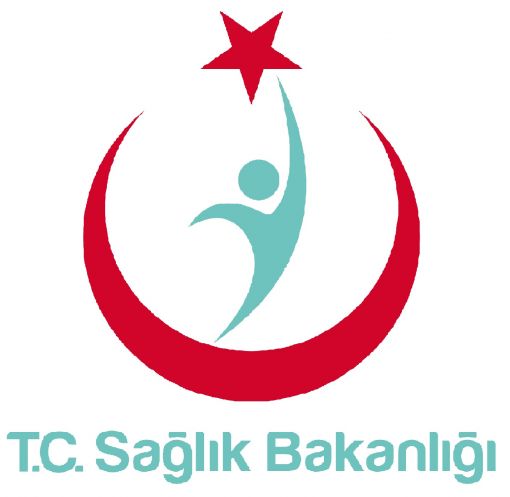 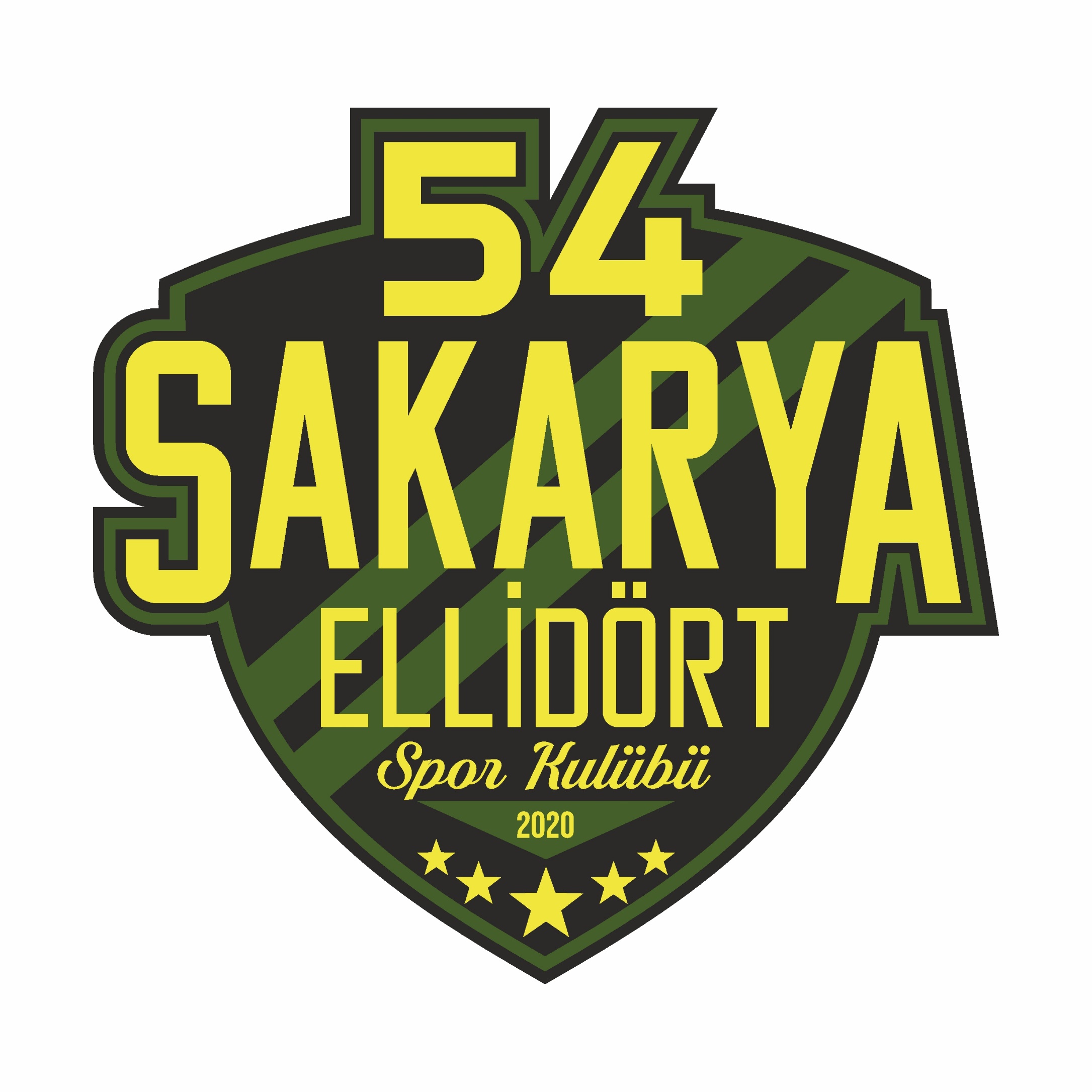 SAKARYA İLİ …………………….TOPLUM SAĞLIĞI MERKEZİ…. AİLE HEKİMLİĞİ BİRİMİ                     DURUM BİLDİRİR TEK HEKİM SAĞLIK RAPORU  VERİLME NEDENİ:    SPOR LİSANSI	              YİVSİZ AV TÜFEĞİ	                    AKLİ MELEKE                      KURUM VE KURULUŞLARA (Okul, Yurt vb. ) VERİLMEK ÜZERE     Hekim-Kaşe-İmzaBAŞVURU SAHİBİNİN: BAŞVURU SAHİBİNİN: Adı ve Soyadı:     T.C. Kimlik Numarası:Baba Adı:               Cinsiyeti: Doğum Tarihi:     Tel:  Kurumu ve Görevi: Online Protokol No:Rapor Tarihi:  Rapor No:Adres:     Adres:     ICD KODU ve TANI(LAR): AKLİ MELEKE RAPORU İÇİN Mini MENTAL TEST SONUCU:KARAR :         Yukarıda bilgileri bulunan şahsın düzenlemiş olduğu bilgi formu ve __________  tarihinde yapılan fizik muayenesi sonucunda ……………………….. engel bir durumu olmadığını bildirir hekim kanaat raporudur.      Yukarıda bilgileri bulunan şahsın düzenlemiş olduğu bilgi formu ve __________  tarihinde yapılan fizik muayenesi sonucunda ileri tetkik için üst basamak bir sağlık kuruluşunda değerlendirilmesi uygundur.